										
Curriculum Vitae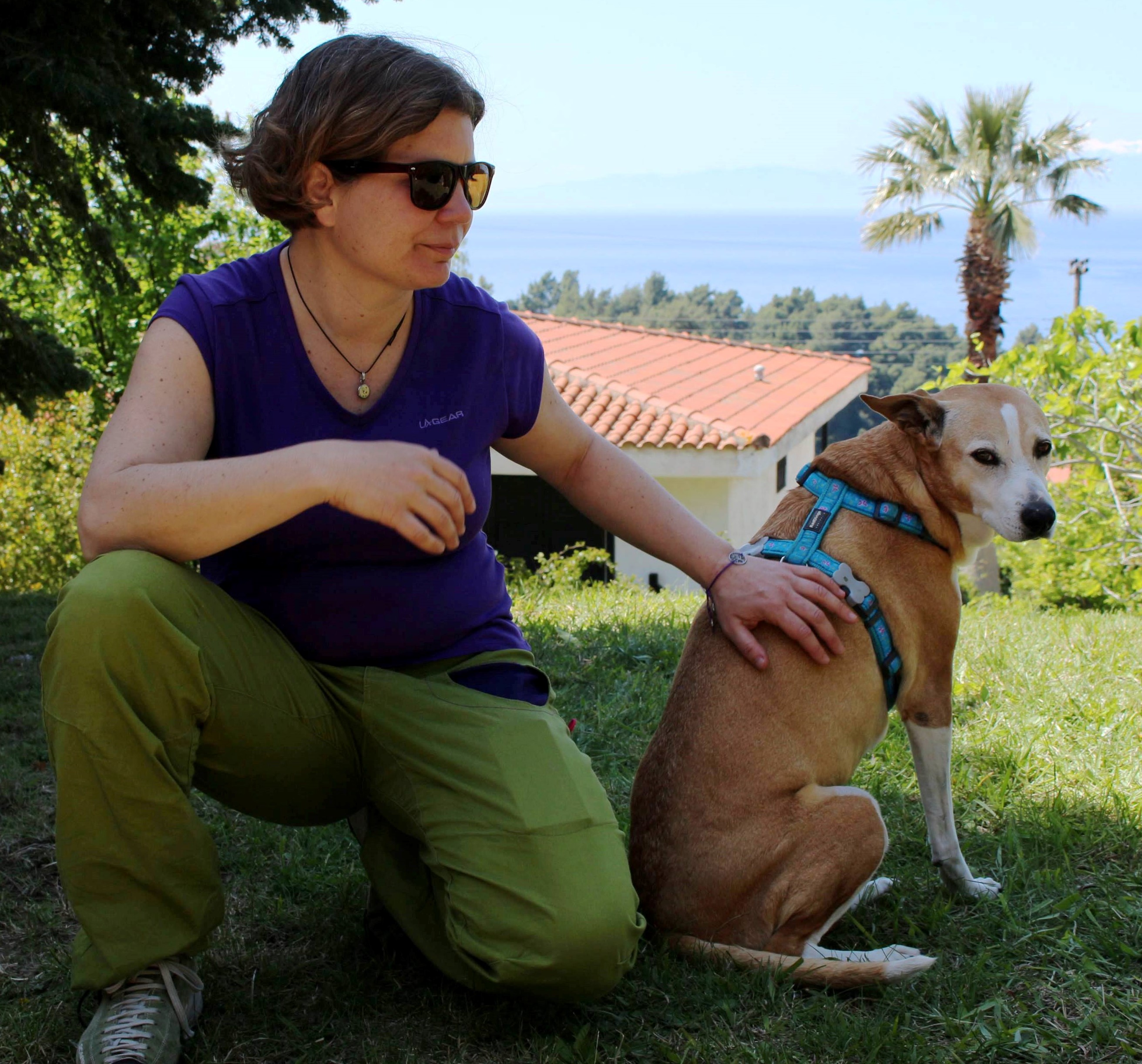 LALE ALATLIPersonal InformationMember of Translator without BordersEducationForeign LanguagesFurther Education (courses attended)Professional CareerBook TranslationsTranslatıons ın collectıve worksPublıcatıons of Lale AlatlıInterpretations – Translations – Scentıfıc cooperatıonsOther skills & QualitiesKnowledge  on Software ApplicationsInterests – VolunteeringLetters of Recommendation (following a relevant request)Date of Birth:     19-07-76E-mail:		    lalealatli@gmail.comWeb site: 	    www.lalelatli.comAddress:         Sofouli 64B, 54655,                       Thessaloniki (Greece) Telephone:      +30 2311 203312Mobile:		+30 6949 1725602009 - 2014Democritus University of Thrace - Department of Languages, Literature and Culture of the Black Sea Countries - Turkish Philology, Komotini (Greece)1997 - 1999    Istituto per l’Arte e il Restauro - Interior Design, Florence (Italy) 1995 - 1997   Istanbul University – Department of tourism, Istanbul (Turkey)1987 - 1995   Italian College and Junior High School, Istanbul (Turkey)TurkishMother TongueItalianVery GoodGreekVery Good - Certificate for Greek Language in C and D levelsEnglishBilingual Level - Proficiency certificateFrenchVery Good2015European Council - Symbiosis - A common seminar research of policy of friendship today2010Youthpass - True-Born Musician - Kesan (Turkey)2008Youthpass - Youth in Action Program, Action 4.3 - Experiential learning on the environment and non-violent action, Chios (Greece)2005Aristotle University, Thessaloniki (Greece) - Greek course (Last Level D2 – teaching level)2004-2005French Institute, Istanbul (Turkey) - French course2001Aristotle University, Thessaloniki (Greece) - Greek course1992-1993British Council, Istanbul (Turkey) - English course1991Cortona Language Centre, Arezzo (Italy) - Italian course2012 - todayAdvanced lessons to teachers of Turkish 2007 - 2015Turkish Language Tutor SPEAK Language Course, Thessaloniki (Greece) 2009-todayOfficial examiner of Turkish languageNational Language Certificate of Ministry of Education of Greece, Thessaloniki (Greece)2010-todayOfficial examiner of Italian languageNational Language Certificate of Ministry of Education of Greece, Thessaloniki (Greece)1999-2015Translator, Interpreter & Language Tutor Farkom Helping Communication, Istanbul (Turkey)2005-2008Interpreter for the press conference (Greek – Italian – English - Turkish) in Istanbul Film FestivalIstanbul Culture and Art Foundation (IKSV), (Turkey)2006-2007Italian Teacher Buyuk Klup, Istanbul, (Turkey)2005-2006Greek Teacher9 Eylul University (ATMER), Izmir (Turkey)2006Greek TeacherYILDIZ TECHNICAL UNIVERSITY, Istanbul (Turkey)2005-2007Interpreter & Translator (Greek - Italian - English - Turkish) EU - ISKUR - Alternative Development Project, New Challenges Programme2004-2006Translator (Italian - English - Turkish)UNESCO, Sultanahmet Rehabilitation Project, Istanbul (Turkey)2002-2006Interpreter & Translator (Italian/English – Greek/Turkish)     EU funded project - Marmara Earthquake Rehabilitation Programme in Duzce (Turkey)2001-2006                        Private Greek Lessons1999-2006                        Private Italian Lessons1995-todayPrivate Turkish Lessons for speakers of other languages1991-1995                        Interpreter in many different exhibitions (English/Turkish, Italian/Turkish)TUYAP – Istanbul Exhibition Center, Istanbul (Turkey)2021Kizilyurek, Niyazi, Fugitive of nations, Eterotopia Publications, Nicosia, Cyprus (Turkish/Greek)2020Iliadis, Christos, The Thrace is threatened, PEKEM Publications, Xanthi, Greece (Greek/Turkish)2020Kansu, Mehmet, The Humming of the Little Tree, Vakhikon Publications, Athens, Greece (Turkish/Greek)2019Zamba, Alexandra & Umit, Inatci – Traces of memory, Armida Publications, Nicosia, Cyprus (Greek/Turkish – Turkish/Greek)2017Ioannides, Panos, Koazinos, OPM Iletisim Yayincilik, Istanbul (Greek/Turkish)2015Dafnidi, Eleni, Barbie’s Extermination, OPM Iletisim Yayincilik, Istanbul (Greek/Turkish)2015Michalides, Marios, East of Antalya, North of Nicosia, OPM Iletisim Yayincilik, Istanbul (Greek/Turkish)2013Bilingual Anthology from Cyprus, Ministry of Education and Culture Publications (Greek/Turkish)2013Ioannides, Panos, Ameriki 62, OPM Iletisim Yayincilik, Istanbul (Greek/Turkish)1999Bonelli, Giovanni Luigi, Yuma Kid, Hoz Comics (Italian/Turkish)1999D’Antonio, Gino, Bella ve Bronco 6: Sierralı Adam – İhanetler, Hoz Comics (Italian/Turkish)2020Anthology Youth: Cypriot Poets (1981 – 2001) – Armida Books, Nicosia, Cyprus (Turkish/Greek)2020Manisa Şiir Defteri, Mustafa Ören, Ragıp Özcan, “Salihli’yi Hiç Görmedim” (Greek/Turkish)2018Anthology “Yunankarasi” - Apostolidis, Andreas, ‘Tromos kai enohes pano apo tin poli’. – Istos Publishing House, Istanbul, Turkey ISBN: 978-605-4640-62-1 (Greek/Turkish)2018Anthology of Young Cypriot Poets – Vakxikon Publishing House. ΙSBN: 978-618-5286-86-620173rd International Literary Festival “To the sea-girt shores of Cyprus”, Ideogramma Publishing House. ISBN: 978-9963-2371-1-12009The two sides of Meric (Meric’in İki Yakası) – Lozan Mubadilleri Vakfı Publications. ISBN: 975-979-05782018‘Miga’ (the mosquito) (short story), Exitirion on-line literature magazine2018‘I kiria’, (the lady) (poem), Exitirion on line literature magazine2018‘stis dio anamesa’ (Between the two), (poem), Eneken literature magazine, vol.47 pp.151,1522018‘Ekino to pedi’ (That child), (poem), Eneken literature magazine, vol.47 pp.149,1502018‘Teseris praksis’ (Four operations), (poem), Eneken literature magazine, vol.47 pp.1512018‘İki kadın arasında’ (Between the two), (poem), Yeni e literature magazine, vol.17 pp.552017‘A journey without borders with wings from words’, (Taksidi horis sinora me ftera apo leksis) Eneken literature magazine, vol.45 pp. 147Interpretations – TranslationsALEXIS TSIPRAS, Prime Minister of Greece and Leader of the Syriza Party (Greece)UNITED NATIONS HIGH COMMISSIONAIRE FOR REFUGEES IN CYPRUS (Cyprus)HELLENIC LEAGUE FOR HUMAN RIGHTS (Greece)SOLIDARITY NOW (Greece)RED CROSS ITALY (Italy)EUROPEAN UNION - MERP PROJECT, Marmara Earthquake Rehabilitation Program (Turkey)EUROPEAN UNION - LEONARDO DA VINCI Education and Culture Program (Turkey)COUNCIL OF EUROPE – SYMBIOSIS (Greece)PREFECTURE OF GREVENA (Greece)PREFECTURE OF EVROS (Greece)Regional Government of EMILIA ROMAGNA, (Italy)JUSTICE COURT OF THESSALONIKI (Greece)MUNICIPAL LIBRARY OF VERIA (Greece)ERT, Greek Radio Television (Greece)AFP, Agence France Press (Greece)LIBERATION, French Newspaper (Greece)RAI, Italian Radio Television (Italy)TA NEA, Greek Newspaper (Greece)ASSOCIATION OF LITERATIS OF THESSALONIKI (Greece)VATAN, Turkish Newspaper (Turkey)ENEKEN, Literature Magazine (Greece)EVRENSEL SANAT, Literature Magazine (Turkey)YENI E, Literature Magazine (Turkey)LEGAMBIENTE, Environmental NGO (Italy)INTERNATIONAL THESSALONIKI FILM FESTIVAL (Greece)MATTHEOS TSAHOURIDIS, Greek singerHARIS ALEXIOU, Greek singerMANOLIS MITSIAS, Greek singerPANTELIS THALASSINOS, Greek singerALIKI KAGIALOGLOU, Greek singerCLAUDIA DEL MER, Greek singerBAROCCO VENEZIANO, Italian classical music bandLEMAN SAM, Turkish singerGULSEN KARANLIK, Turkish singerEGNATIA ODOS S.A. (Greece)ALCAN – Innovative Aluminum Packaging Solution Worldwide (Turkey)INTERNATIONAL ROTARY DISTRICT 2420 (Turkey)WEHRHEIM translation company, Thessaloniki (Greece)TSALIGOPOULOS, translation company, Thessaloniki (Greece)DESPINA IOANNIDOU, translation company, Thessaloniki (Greece)GEFIRA translation company, Thessaloniki (Greece)BARAKA TERCUME, translation company, Istanbul (Turkey)TEKNIK CEVIRI, translation company Istanbul (Turkey)Interpretations – TranslationsALEXIS TSIPRAS, Prime Minister of Greece and Leader of the Syriza Party (Greece)UNITED NATIONS HIGH COMMISSIONAIRE FOR REFUGEES IN CYPRUS (Cyprus)HELLENIC LEAGUE FOR HUMAN RIGHTS (Greece)SOLIDARITY NOW (Greece)RED CROSS ITALY (Italy)EUROPEAN UNION - MERP PROJECT, Marmara Earthquake Rehabilitation Program (Turkey)EUROPEAN UNION - LEONARDO DA VINCI Education and Culture Program (Turkey)COUNCIL OF EUROPE – SYMBIOSIS (Greece)PREFECTURE OF GREVENA (Greece)PREFECTURE OF EVROS (Greece)Regional Government of EMILIA ROMAGNA, (Italy)JUSTICE COURT OF THESSALONIKI (Greece)MUNICIPAL LIBRARY OF VERIA (Greece)ERT, Greek Radio Television (Greece)AFP, Agence France Press (Greece)LIBERATION, French Newspaper (Greece)RAI, Italian Radio Television (Italy)TA NEA, Greek Newspaper (Greece)ASSOCIATION OF LITERATIS OF THESSALONIKI (Greece)VATAN, Turkish Newspaper (Turkey)ENEKEN, Literature Magazine (Greece)EVRENSEL SANAT, Literature Magazine (Turkey)YENI E, Literature Magazine (Turkey)LEGAMBIENTE, Environmental NGO (Italy)INTERNATIONAL THESSALONIKI FILM FESTIVAL (Greece)MATTHEOS TSAHOURIDIS, Greek singerHARIS ALEXIOU, Greek singerMANOLIS MITSIAS, Greek singerPANTELIS THALASSINOS, Greek singerALIKI KAGIALOGLOU, Greek singerCLAUDIA DEL MER, Greek singerBAROCCO VENEZIANO, Italian classical music bandLEMAN SAM, Turkish singerGULSEN KARANLIK, Turkish singerEGNATIA ODOS S.A. (Greece)ALCAN – Innovative Aluminum Packaging Solution Worldwide (Turkey)INTERNATIONAL ROTARY DISTRICT 2420 (Turkey)WEHRHEIM translation company, Thessaloniki (Greece)TSALIGOPOULOS, translation company, Thessaloniki (Greece)DESPINA IOANNIDOU, translation company, Thessaloniki (Greece)GEFIRA translation company, Thessaloniki (Greece)BARAKA TERCUME, translation company, Istanbul (Turkey)TEKNIK CEVIRI, translation company Istanbul (Turkey)Web Site TranslationsUNITED NATIONS HIGH COMMISSIONAIRE FOR REFUGEES IN CYPRUSEUROPEAN UNION - EUROPEAN TERRITORIAL COOPERATION PROGRAMME, (Greece–Bulgaria)EASYTHESS Thessaloniki (Greece)SELANIK REHBERI, Thessaloniki (Greece)XENIKAKIS & ASSOCIATES Law Office, Athens (Greece)TEA ROUTE, Thessaloniki (Greece)NEPHELI HOTEL, Thessaloniki (Greece)ANATOLIA HOTELS, Thessaloniki - Komotini (Greece)HOTEL NIKI BEACH, Samothraki (Greece)HOTEL AGGELOS, Alexandroupolis (Greece)TSALIGOPOULOS, translation company, Thessaloniki (Greece)POLITISSA, Patisserie, Thessaloniki (Greece)Web Site TranslationsUNITED NATIONS HIGH COMMISSIONAIRE FOR REFUGEES IN CYPRUSEUROPEAN UNION - EUROPEAN TERRITORIAL COOPERATION PROGRAMME, (Greece–Bulgaria)EASYTHESS Thessaloniki (Greece)SELANIK REHBERI, Thessaloniki (Greece)XENIKAKIS & ASSOCIATES Law Office, Athens (Greece)TEA ROUTE, Thessaloniki (Greece)NEPHELI HOTEL, Thessaloniki (Greece)ANATOLIA HOTELS, Thessaloniki - Komotini (Greece)HOTEL NIKI BEACH, Samothraki (Greece)HOTEL AGGELOS, Alexandroupolis (Greece)TSALIGOPOULOS, translation company, Thessaloniki (Greece)POLITISSA, Patisserie, Thessaloniki (Greece)SubtitlingUNIVERSITY OF BRISTOL (UK)ASSOCIATION OF LAMBDA ISTANBUL (Turkey)SubtitlingUNIVERSITY OF BRISTOL (UK)ASSOCIATION OF LAMBDA ISTANBUL (Turkey)Scientific cooperationsScientific cooperations2019International Book Fair of Thessaloniki, Book presentation: To Kranio tou Kiklopa/Enteftirio Publishing House – Lecturer (Greece) 2018Democritus University of Thrace, Department of Languages, Literature and Culture of the Black Sea Countries, Conference: Meeting the neighbor via literature: Turkish literature in Greece and Cyprus, “Between the two…” - Lecturer (Greece) 2017Association of Literatis Of Thessaloniki, Tribute to Nazim Hikmet – Lecturer (Greece)2017International Book Fair of Thessaloniki, Turkey, after the coup – Lecturer (Greece)2017D. ΙΕΚ Pilea Hortiati, Translation, prof reading and editing in literature – Lecturer (Greece)1994 - B class international driving licenseMS Office SuiteMicrosoft Word, PowerPoint, Excel. AccessExcellent knowledge of Internet and e-mail facilities2018Refucomm – Translation and audio records of the materials for refugees - volunteer2014Polyglotism Day of the Municipality of Thessaloniki - Interactive language game2008 -Member of Haytap, Turkish Federation for the Animal Rights2006 -Member of Association of Animal Friends of Imathia, volunteer2005 - Member of Defne, Greek, Turkish Friendship Association2007 - Arsis Social Support Organisation for Youth, interpreter and volunteer1989 - Member of Greenpeace2013 Organization of Animals Day in Greek-Turkish borders, Ipsala (Turkey)2012Greek-Turkish Friendship Festival Stuttgart (Germany), language tutor2010Greek-Turkish Friendship Festival Xanthi and Istanbul, volunteer interpreter2009Greek-Turkish Friendship Festival Kavala and Cappadocia, volunteer interpreter2008Thessaloniki Antiracist Festival, volunteer interpreter2008Greek-Turkish Friendship Festival Aydin and Fourni, volunteer interpreter2008Thessaloniki Antiracist Festival, volunteer interpreter2007Antalya - Rhodes Greek-Turkish Friendship Festival, volunteer interpreter2006Thessaloniki Antiracist Festival, volunteer interpreter2006Greek-Turkish Friendship Festival Pamukkale and Samos, volunteer interpreter2000Peace Trail, Trekking for Peace in Mediterranean with participants from Greece, Spain, Israel and Turkey1990Sailing course in Istanbul Sailing ClubFani ValsamakiRetired professor from the School of Modern Greek of Aristotle University of Thessaloniki (Greece)balsam@phil.auth.gr Panos IoannidesAuthor – President of the Cypriot PEN (Cyprus)panosioannides@yahoo.comGiorgos IannopoulosChief Editor in Literature Magazine Eneken (Greece)eneken@hotmail.com Meriç ÖzgüneşExpert on Good Governance, Human Rights & Civil Society (Greece)mericozgunes@yahoo.co.ukHakkı ZariçChief Editor in Literature Magazine Yeni E (Turkey)chzaric@gmail.com